     Pecan Achievement Award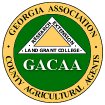      2023Revised: 08/14/2022Contact:   Andrew Sawyer 
   Southeast District Extension
   847 Plant Drive
   Statesboro, GA 30460
   Phone: (912) 512-3030   agsawyer@uga.edu Deadline:October  10, 2023Sponsored by:   Georgia Pecan Growers Association (GPGA) Sponsored by:   Georgia Pecan Growers Association (GPGA) Purpose:    To recognize County Agents who have developed and implemented educational and applied research programs to support the professionals in Georgia's Pecan Industry. Purpose:    To recognize County Agents who have developed and implemented educational and applied research programs to support the professionals in Georgia's Pecan Industry. Eligibility:   All County Agents are eligible for this award. All state staff are ineligible. Eligibility:   All County Agents are eligible for this award. All state staff are ineligible. Entry and Judging Criteria:    Entries will be evaluated on the development of programmatic efforts for the advancement of information to Pecan Producers. Applicants should: 

1. Submit a 500-word outline or summary of an educational program, project, or applied research that occurred in the previous five years; 

2. Be sure to highlight one example that demonstrates problem solving, creativity, and impact. 
For an applied research project, the project must follow the scientific model with results having direct application to improving production or profitability. 

3. Send any documentation that supports your application (no more than 3 pages please), which may include: 
Printed program, bulletin, posters, video link, website, etc. 

Entries will be evaluated by a committee of Extension Specialists and the President of the Georgia Pecan Growers Association. Entry and Judging Criteria:    Entries will be evaluated on the development of programmatic efforts for the advancement of information to Pecan Producers. Applicants should: 

1. Submit a 500-word outline or summary of an educational program, project, or applied research that occurred in the previous five years; 

2. Be sure to highlight one example that demonstrates problem solving, creativity, and impact. 
For an applied research project, the project must follow the scientific model with results having direct application to improving production or profitability. 

3. Send any documentation that supports your application (no more than 3 pages please), which may include: 
Printed program, bulletin, posters, video link, website, etc. 

Entries will be evaluated by a committee of Extension Specialists and the President of the Georgia Pecan Growers Association. Award:    $500 plus Plaque Recipients must attend GACAA Annual Meeting/Professional Improvement Conference to receive awards, unless exempted by GACAA President because of extenuating circumstances. (Established by GACAA Board action, November, 2008)Award:    $500 plus Plaque Recipients must attend GACAA Annual Meeting/Professional Improvement Conference to receive awards, unless exempted by GACAA President because of extenuating circumstances. (Established by GACAA Board action, November, 2008)